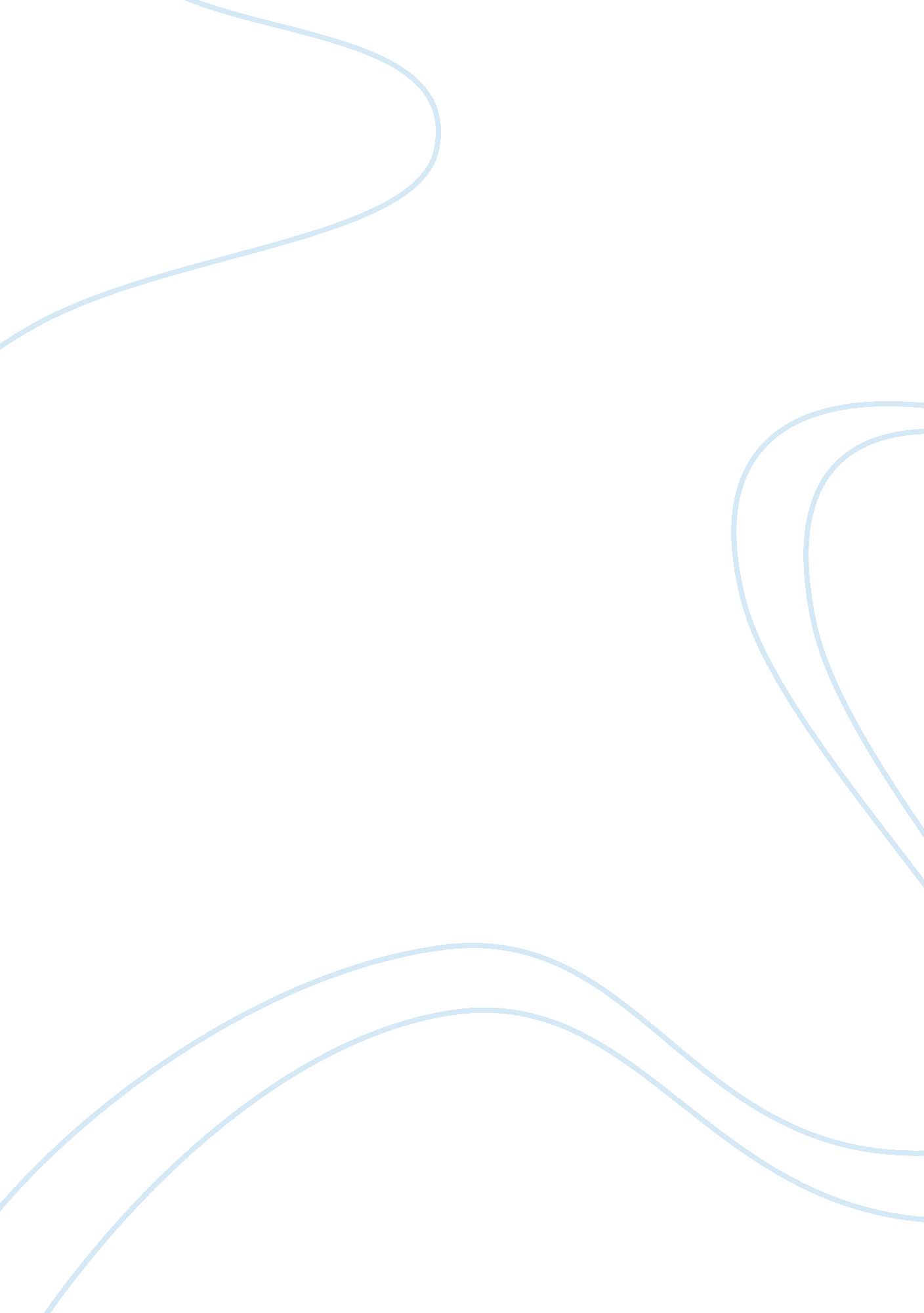 Research paper 4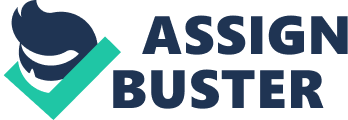 Research paper 4 s Any scientific research study starts with the plan, identifying its main points and formulating the structure of the whole work. This plan helps to organize the more consecutive writing of the article and identify its main purposes. The aim of this work is to compose the initial version of my scientific research design plan and show how this plan helped to represent the main project. The plan will be considered in terms of two main sections: hypothesis and causality and validity formation. 
Hypothesis. This part of the plan contains the hypothetical predictions as for the structure of the work. Initially, it was planned to look through the sources, which are related to the study of research methods in criminology. Having found the necessary resources, it is important to look through the information, which they contain. The initial plan predetermined the division of the paper into four main sections: the preliminary design of the research, a statement of the data collection methods, the methods of case analysis and the general plan. Writing of these sections required the special knowledge of criminology, which were achieved with the help of the appropriate sources. The next step was the division of these sections into several separate points, which stated one general thought. The hypothesis of the initial plan was that it would look in the following way: 
1. Introduction. 
2. Brief information about criminal justice. 
3. The process of formation of the theories and hypothesis. 
4. The methods of collecting the data. This point introduced various methods of data collection, such as sampling, interview and so forth. 
5. The description of quantitative and qualitative analysis. Stating of the main features of this research approaches. The description of the subtypes of qualitative and quantitative analyses. 
6. Stating the examples of the research process. The examples must have been provided from the analyzed related sources. 
7. The description of problem formulation. The identification and evaluation of the investigated case. 
8. The description of the process of study of the research methods and their application in practice. 
9. Ethical standards during the case investigation. 
10. Formulation of conclusions. Revising the purpose of the research and identifying the results, which have been achieved. 
Causality and validity formation. This section has brought the significant changes into the initial plan, as it was reconsidered from practical point of view. Some points, included in the plan were quite large and distracted the attention of the reader from the basic topic. Due to this fact, such issues as stating the examples of the research process, the description of problem formulation and ethical standards during the case investigation were omitted from the text. This caused the significant reduction of the paper volume and helped to maintain its most important parts in the center of attention. 
Concluding this article, it is necessary to highlight that the preliminary planning of the scientific paper is a long and taking-time process. The structural analysis must always be supported by the literary sources, which makes the work more objective. My proposal research paper was written in accordance with the points of the draft plan, which helped me to take a general view on the whole work process and see if it would be effective or not. The preparation work plays an important role in the representation of the project, as it makes it structurally and thematically completed. 
References 
Maxfield, Michael G., Babbie, Earl R. (2011). Research methods for criminal justice and criminology, seventh edition. The USA: Cengage Learning. 